Gemeente Borne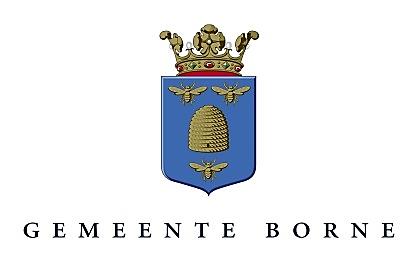 Afdeling GrondgebiedTeam Fysieke LeefomgevingPostbus 2007620 AE BORNE7620AE200							AANVRAAGFORMULIER TIJDELIJKE PARKEERVERGUNNING/PARKEERONTHEFFINGMet dit formulier vraagt u een tijdelijke parkeervergunning/ontheffing aan. Vul het formulier volledig in en stuur het met de bijlagen naar het adres hierboven of email naar info@borne.nl. Een aanvraag wordt zo spoedig mogelijk in behandeling genomen.1. Aanvrager (invullen in blokletters)2. De aanvraagAls u aan de volgende voorwaarden voldoet, komt u in aanmerking voor een tijdelijke parkeerontheffing.U moet activiteiten in het gereguleerde gebied verrichten, waarbij het nodig is om een motorvoertuig bij de hand te hebben (om de activiteiten te kunnen doen).U woont of werkt in een gereguleerd gebied en kan aantonen dat het in verband met een tijdelijke fysieke beperking nodig is om op zeer korte afstand van de werk/woonlocatie te kunnen parkeren.U beschikt niet over een parkeerplaats op eigen terrein (POET).U woont of werkt in een gereguleerd gebied en kan aantonen dat het voor uw werk noodzakelijk is om bij calamiteiten snel weg te kunnen.Het betreft een (s.v.p. aankruisen wat van toepassing is): Tijdelijke parkeerontheffing 	 Dagontheffing 		 Weekontheffing  			 Maandontheffing€ 6,20 per dag			€ 12,50 per week			€ 25,00 per maandLocatie tijdelijke parkeerontheffing (s.v.p. aankruisen wat van toepassing is): Bolkshoek			 De Haven 				 Hof van Knuif  De Bree 			 De Höfte 				 De Koem  ’t Dijkhuis			 Oude Deldensestraat Tijdelijke parkeervergunning 	 Dagontheffing 		 Weekontheffing  			 Maandontheffing€ 6,35 per dag			€ 12,85 per week			€ 25,70 per maandLocatie tijdelijke parkeervergunning (s.v.p. aankruisen wat van toepassing is): Oude Almeloseweg			 Oude Deldensestraat 	 De Schoener 1 tm 50 	 De Aak				 Van Heekgaarde 3. Activiteit(en) (waarom heeft u een tijdelijke parkeerontheffing/vergunning nodig?)____________________________________________________________________________________________________________________________________________________________________________________________________________________________________________________________________________________________________________________________________________________________________________________________________________________Gewenste ingangsdatum: van _________________________ tot ___________________________4. OndertekeningIk heb dit formulier volledig naar waarheid ingevuld en ik geef de gemeente toestemming om deze gegevens te controleren.N.B.:Er vindt geen verrekening plaats op het moment dat de tijdelijke parkeerontheffing/vergunning niet langer meer benodigd is.De leges 2023 bedragen: Dagontheffing/vergunning € 6,35Weekontheffing/vergunning € 12,85Maandontheffing/vergunning € 25,705. BijlagenEen kopie van uw geldige rijbewijsEen kopie van kentekenbewijs deel 1B of het tenaamstellingsverslag van de RDWVoorletters______________Tussenvoegsel___________________________Achternaam____________________________________________________________________________________________________________________________________________________________________________________Straat en huisnummer____________________________________________________________________________________________________________________________________________________________________________________Postcode ______________Woonplaats___________________________Telefoonnummer____________________________________________________________________________________________________________________________________________________________________________________E-mailadres____________________________________________________________________________________________________________________________________________________________________________________Wenst u het besluit digitaal (per email) te ontvangen? Ja  NeeWenst u het besluit digitaal (per email) te ontvangen? Ja  NeeWenst u het besluit digitaal (per email) te ontvangen? Ja  NeeWenst u het besluit digitaal (per email) te ontvangen? Ja  NeeKenteken/Bedrijfsnaam:  _________________________________________________________Beschikt u over een parkeerplaats op eigen terrein (POET): Beschikt u over een parkeerplaats op eigen terrein (POET):  Ja      NeeEen garage of parkeerplaats op een perceel behorende tot het perceel of de woning/ bedrijf waarover de aanvrager kan beschikken die conform het bestemmingsplan, op grond van eigendom, erfpacht, huur, ingebruikgeving of anderszins voor gebruik bij de woning van de aanvrager is bestemd. Een garage of parkeerplaats op een perceel behorende tot het perceel of de woning/ bedrijf waarover de aanvrager kan beschikken die conform het bestemmingsplan, op grond van eigendom, erfpacht, huur, ingebruikgeving of anderszins voor gebruik bij de woning van de aanvrager is bestemd. Datum  			__________________________________________________________Handtekening aanvrager __________________________________________________________